Application Form
"Economic Contribution Award for Foreign Companies in Taiwan" 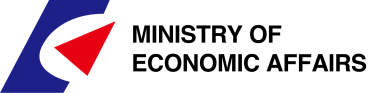 Remarks: Please add more rows if this form does not provide sufficient space.Company InformationCompany InformationCompany InformationCompany InformationCompany InformationCompany InformationNameRegistered Office AddressPerson in ChargeBusiness AddressMain business(es)Manufacture of Plastic and Rubber Materials Manufacture of Fabricated Metal ProductsManufacture of Electronic Parts and ComponentsManufacture of Computers, Electronic and Optical ProductsManufacture of Electrical Equipment Manufacture of Machinery and EquipmentManufacture of Other Non-metallic Mineral ProductsManufacture of Plastic and Rubber Materials Manufacture of Fabricated Metal ProductsManufacture of Electronic Parts and ComponentsManufacture of Computers, Electronic and Optical ProductsManufacture of Electrical Equipment Manufacture of Machinery and EquipmentManufacture of Other Non-metallic Mineral ProductsManufacture of Plastic and Rubber Materials Manufacture of Fabricated Metal ProductsManufacture of Electronic Parts and ComponentsManufacture of Computers, Electronic and Optical ProductsManufacture of Electrical Equipment Manufacture of Machinery and EquipmentManufacture of Other Non-metallic Mineral ProductsManufacture of Motor Vehicles and Motorcycles and Related Parts and AccessoriesManufacture of Pharmaceuticals and Medicinal Chemical ProductsConstruction EngineeringElectricity and Gas SupplyWater Supply and Remediation ActivitiesWholesale and Retail TradeTransportation and StorageOther ManufacturingOther Service ActivitiesManufacture of Motor Vehicles and Motorcycles and Related Parts and AccessoriesManufacture of Pharmaceuticals and Medicinal Chemical ProductsConstruction EngineeringElectricity and Gas SupplyWater Supply and Remediation ActivitiesWholesale and Retail TradeTransportation and StorageOther ManufacturingOther Service ActivitiesRegistered CapitalNumber of employeesNumber of employeesContact personE-mailE-mailTelephoneMobile PhoneMobile PhoneInvestment in TaiwanInvestment in TaiwanInvestment in TaiwanInvestment in TaiwanInvestment in TaiwanInvestment in TaiwanFirst investmentDateAmountAmount(NTD)Cumulativeinvestments(NTD)(NTD)Job opportunities createdJob opportunities createdDescription of investment plans (e.g. establishment of R&D centers or plant expansion) in the most recent three years (2016-July 2019)Connection to domestic economy and industriesConnection to domestic economy and industriesCategoryItemIntensified supply chain collaborationProcurement of local equipment and componentsDescription:Intensified supply chain collaborationJoint development of products/solutions with local suppliersDescription:Intensified supply chain collaborationAssistance to suppliers in improving product quality and manufacturing process or trainingDescription:Investment in technology R&D and industry-academia cooperationEstablishment of R&D centers in TaiwanDescription:Investment in technology R&D and industry-academia cooperationJoint development of advanced technologies with local companiesDescription:Investment in technology R&D and industry-academia cooperationImplementation of industry-academia cooperation projects with local universities and research institutesDescription:Investment in technology R&D and industry-academia cooperationCultivation of industrial technology or management talents in TaiwanDescription:OthersStrategic importance ofTaiwan subsidiaries to the whole business group (e.g. global/regional base crucial for technology R&D, product/solution development, production and manufacturing, talent development, and marketing)Description:OthersFulfillment of corporate social responsibilitiesDescription:OthersAwards received from other government agencies or private institutions in TaiwanDescription: